Supplemental Figure 1. 
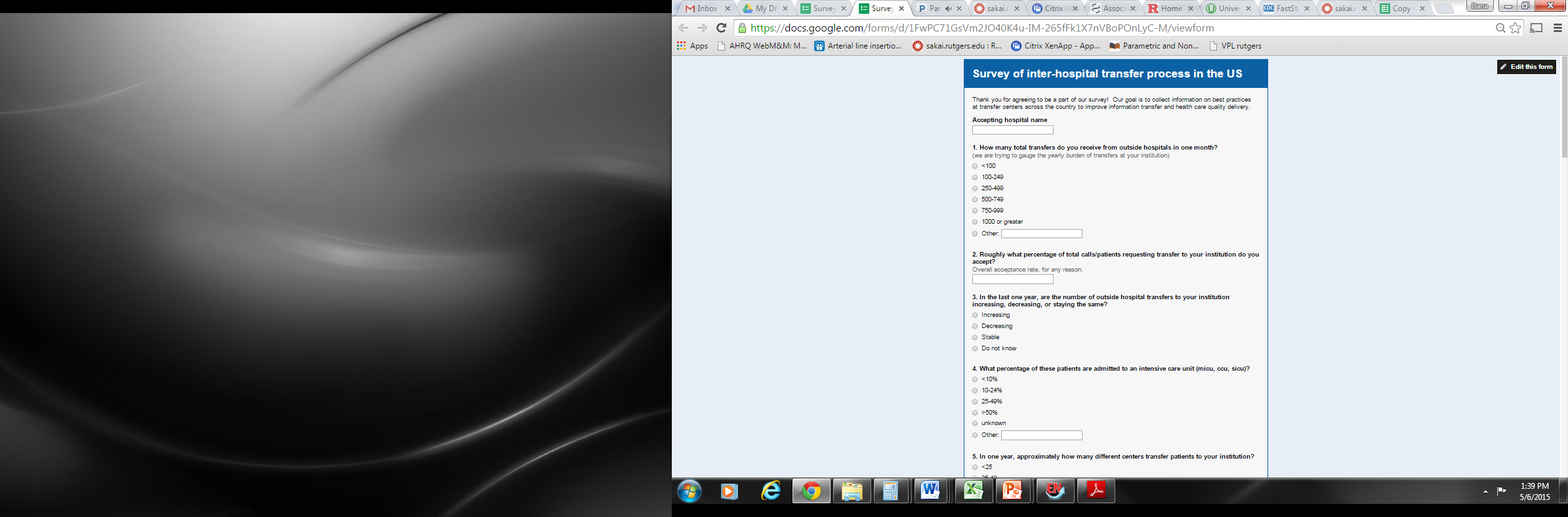 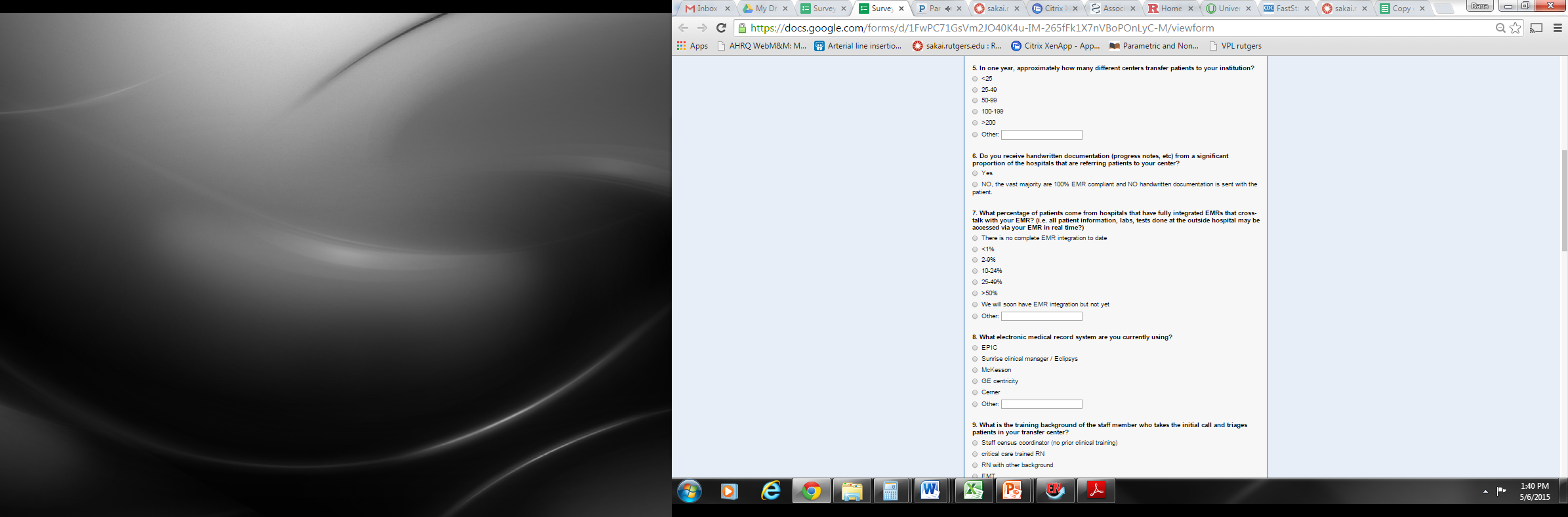 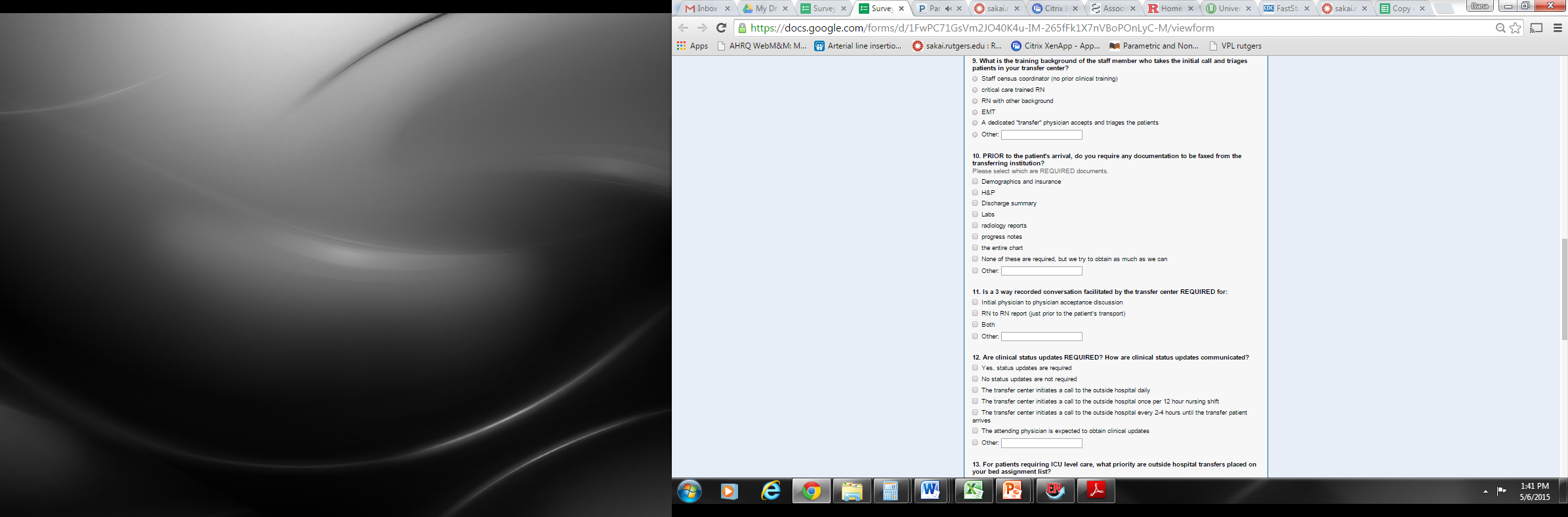 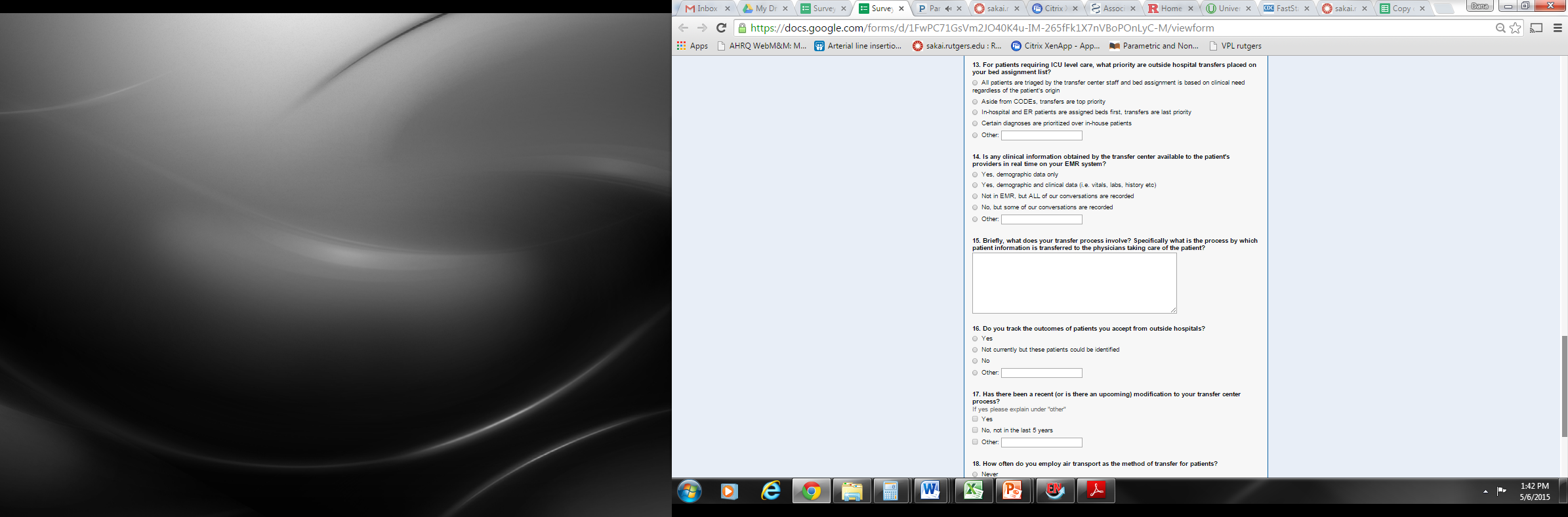 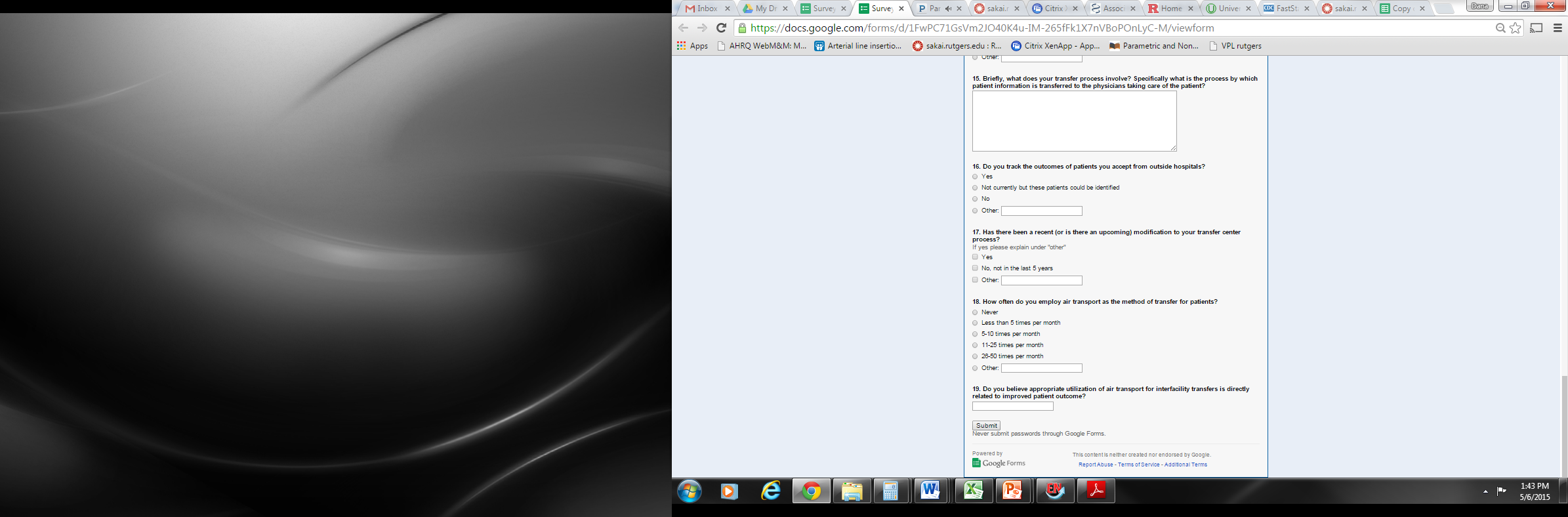 